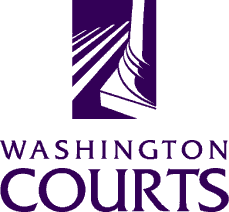 Superior Court Judges’ Association Equality and Fairness CommitteeDate and Time: Wednesday, March 20 @ 12:05 p.m. – 1:00 p.m.Meeting Via TeleconferenceNumber: 1-877-820-7831 PW: 358515#AGENDAAGENDAAGENDAAttendees: Judge Whitener, Judge Shea-Brown, Comm. Lack, Judge Loring, Judge Schubert, Judge Phelps, CynthiaIntroductions/ Roll Call Approval of Minutes – Judge Loring moved to approve, Shea-Brown seconded. Minutes are approved.SCJA Committee Sign-ups – See attached form, due March 29. Don’t forget to sign up if you still want to participate on the E&F Committee! We may also want to think about recruiting new members. Just a reminder to fill out form for Committee. If you have someone in mind to consider joining, send email to them with nice note. Always looking for new notes. Sub-Committee UpdatesLegislative (Judge Lucas) – Judge Lucas not present on call. Media & Outreach (Judge Shea-Brown) – Please take a look at the SCJA Website, Events section on the Color of Justice: https://www.wascja.com/news-and-events Update to webpage has occurred. The Color of Justice links are under the “Events” page for SCJA. Float out to committee to get thoughts on it. Happy to be proactive about posting, but how does it get associated with page. That is the challenge. Page presence is / ability to add content is challenging. We also wanted link on procedural fairness, TED Talks, etc. where would those go. There is a green shape that goes to webinars. That is where web master is putting those. So far we just have the one video. Need to follow up with webmaster to help place things. Don’t understand why we can’t just have links where we want them. Due to fact that not a lot of space on our own page. Issue is that we have a lot of links and no space. Have we broached question of our ability to update? They are taking new tact. They are using Maggie Johnson and she is the one who does all the uploading. We give to her and she uploads it. What we are not sure about, in terms of “Events”, (1) are we comfortable with that?, (2) If we are, then we have to update our page because we have to ask – we have a lot of links, not just say “Webinars” or “relevant links”. What is our limitation? I think this is new ground for them. They might just be trying to field questions and its taking time. WE need tomake change on page of additional links that not necessarily “Webinars”. Judge shea brown will talk to her about it.Are we OK with Color of Justice being under “Events” Do people have problem that there is nothing on our page saying that we are in charge of Color of Justice.This really is not SCJA’s program. It is our committee that is doing all of the work. SCJA E&F in partnership with SCJA. Can there be an announcement that the partnership is clear. We should have it in most visible place possible. Include Judge Phelps in communication moving forward – she is taking lead now.Currently not showing the event anymore on website. Judge Shea-Brown will check back in. Education (Judge Phelps)SCJA Spring Conference – Implicit Bias/ Mindfulness Training Committee is working hard – big committee made up big game plan. Two big hurdles are 1) trying to find a judge from Eastern WA to sit on panel to participate as panel member, we’ve reached out to several people, all of whom have declined, still looking to fill one last panelist spot. Commissioner Lack has agreed to sit on panel if we can’t find anyone. 2) Waiting for Dr. Bowen to create slides, next week get together to review and start putting together scenarios for presentation. All pieces in place, know what we are doing, excited about it. If anyone can think of Male Judge eastern Washington, please send contact to Judge Phelps. Judge Estudillo? From Grant County. Judge Shea Brown on panel. Commissioner Lack is happy to help. This is the first time that we have actually gotten one of our programs to be accepted – and now giving our members platform. Liaison UpdatesMinority and Justice & OCLA Oversight – Judge Whitener OCLA – have not had meeting, both meetings cancelled. ATJ Conference coming up in beginning of June. Next meeting of committee will be in May, in Tacoma at Gordon Thomas Honeywell. OCLA Oversight Committee. If anyone interested in coming, Judge Whitener cannot make it. MJC – Symposium coming up on May 10, working through program, anticipating being on AI. Looking forward to that because Justice Yu’s brainchild, said that she has concerns regarding how tools are being used, and the impact its having on marginalized groups. We see in pretrial screening, but it is taking on life of its own. Will be informative. It will be held at TOJ in Olympia, last time it was in Seattle, if you are interested in attendingGender and Justice (Domestic and Sexual Violence Committee) – Judge Shea-BrownSV Benchguide will be accessible online by end of month. It will be printed in hardcopy as well. Benchcard – order to surrender weapons and firearms. Will be using benchcard on panel presentation at Spring Conference. Hope to have survey monkey in advance to look at benchcard and provide feedback. Will take feedback and finalize card. Will have in person meeting in May, and potential topic for discussion is to take any legislative updates related to DV and POs and provide membership SCJA, with updates as to legislation – brief summaries are helpful to sumplement DV and SA benchguides. We are making headway. Really enjoying working together and making progress.BJA Public Trust and Confidence Committee – Judge Loring Seeking feedback on new area/topic within implicit and explicit bias. Had first meeting last week. Chooses topic to work on each year. Two categories of projects 1) update judges in classroom materials, so if anyone has ideas for new topic not done before let her know. Judge loring is part of committee. They did include create new curriculum on jury diversity. Not sure when it will be available for judges to do. They are currently piloting it. Nice that it will be new curriculum. Any idea of judge in classroom, let her know. 2) Other project is on implicit/excplicit bias. Last year focus on islamophobia and created session at Fall Judicial Conference. Will also present topic at ATJ conference. Looking for new topics – Tribal issues – new topic TSCC – bias against native americans. May be good partnership.Color of Justice Programs - See attached agendasThurston County Color of Justice – March 21Will have Thurston County event tomorrow.Whatcom County Color of Justice – April 24Whatcom is doing amazing work – lots of interest in program.Request from Cowlitz County – Know that we funded 3 for this year. Don’t know if the money that SCJA gave us last year, is it something they’re willing to look at as being ongoing partnership? Do we need to go back to them before continuing programs? We should get on their agenda and request that they fund the program again. It was not very clear to Judge Whitener whether it was a one-time thing or whether they wanted to make it part of their budget moving forward. Have feeling they want to support it, but we have to show whether it was successful. We have data to support that now. Do we want to get on May agenda? Have all 3 completed before? Check with Intisar on what her understanding of support of program was—just year or ongoing. Phelps will ask about budget /process to former president Sean O’Donnell. Next Meeting – Do we want to meet at Spring Conference – Only availability is Wednesday May 1, at 7:00am or 7:30am-8:25am. Or we can choose to meet at a different location near the hotel.Everyone will be attending spring conference. Let’s find a time to meet. Even if not formal. Maybe we can have a meal together. Commissioner’s breakfastFamily Juvenile LawRural CourtsBy email let’s determine whether we meet or not. Might be fun to do dinner or happy hour together. There is some time after plenary on Sunday and Monday, and dinner is not until 6. SUNDAY NIGHT – 4:45-5pm will be next meeting.  Judge Phelps will be taking on role as chair next year. Judge Whitener believes in continuing leadership and sharing leadership. Thinks its great to have new eyes and ideas. Judge Phelps has great vision. Rest of committee might get request for a co-chair to help Judge Phelps. Judge whitener intent to ween off to get new eyes and fresh blood on committee. Attendees: Judge Whitener, Judge Shea-Brown, Comm. Lack, Judge Loring, Judge Schubert, Judge Phelps, CynthiaIntroductions/ Roll Call Approval of Minutes – Judge Loring moved to approve, Shea-Brown seconded. Minutes are approved.SCJA Committee Sign-ups – See attached form, due March 29. Don’t forget to sign up if you still want to participate on the E&F Committee! We may also want to think about recruiting new members. Just a reminder to fill out form for Committee. If you have someone in mind to consider joining, send email to them with nice note. Always looking for new notes. Sub-Committee UpdatesLegislative (Judge Lucas) – Judge Lucas not present on call. Media & Outreach (Judge Shea-Brown) – Please take a look at the SCJA Website, Events section on the Color of Justice: https://www.wascja.com/news-and-events Update to webpage has occurred. The Color of Justice links are under the “Events” page for SCJA. Float out to committee to get thoughts on it. Happy to be proactive about posting, but how does it get associated with page. That is the challenge. Page presence is / ability to add content is challenging. We also wanted link on procedural fairness, TED Talks, etc. where would those go. There is a green shape that goes to webinars. That is where web master is putting those. So far we just have the one video. Need to follow up with webmaster to help place things. Don’t understand why we can’t just have links where we want them. Due to fact that not a lot of space on our own page. Issue is that we have a lot of links and no space. Have we broached question of our ability to update? They are taking new tact. They are using Maggie Johnson and she is the one who does all the uploading. We give to her and she uploads it. What we are not sure about, in terms of “Events”, (1) are we comfortable with that?, (2) If we are, then we have to update our page because we have to ask – we have a lot of links, not just say “Webinars” or “relevant links”. What is our limitation? I think this is new ground for them. They might just be trying to field questions and its taking time. WE need tomake change on page of additional links that not necessarily “Webinars”. Judge shea brown will talk to her about it.Are we OK with Color of Justice being under “Events” Do people have problem that there is nothing on our page saying that we are in charge of Color of Justice.This really is not SCJA’s program. It is our committee that is doing all of the work. SCJA E&F in partnership with SCJA. Can there be an announcement that the partnership is clear. We should have it in most visible place possible. Include Judge Phelps in communication moving forward – she is taking lead now.Currently not showing the event anymore on website. Judge Shea-Brown will check back in. Education (Judge Phelps)SCJA Spring Conference – Implicit Bias/ Mindfulness Training Committee is working hard – big committee made up big game plan. Two big hurdles are 1) trying to find a judge from Eastern WA to sit on panel to participate as panel member, we’ve reached out to several people, all of whom have declined, still looking to fill one last panelist spot. Commissioner Lack has agreed to sit on panel if we can’t find anyone. 2) Waiting for Dr. Bowen to create slides, next week get together to review and start putting together scenarios for presentation. All pieces in place, know what we are doing, excited about it. If anyone can think of Male Judge eastern Washington, please send contact to Judge Phelps. Judge Estudillo? From Grant County. Judge Shea Brown on panel. Commissioner Lack is happy to help. This is the first time that we have actually gotten one of our programs to be accepted – and now giving our members platform. Liaison UpdatesMinority and Justice & OCLA Oversight – Judge Whitener OCLA – have not had meeting, both meetings cancelled. ATJ Conference coming up in beginning of June. Next meeting of committee will be in May, in Tacoma at Gordon Thomas Honeywell. OCLA Oversight Committee. If anyone interested in coming, Judge Whitener cannot make it. MJC – Symposium coming up on May 10, working through program, anticipating being on AI. Looking forward to that because Justice Yu’s brainchild, said that she has concerns regarding how tools are being used, and the impact its having on marginalized groups. We see in pretrial screening, but it is taking on life of its own. Will be informative. It will be held at TOJ in Olympia, last time it was in Seattle, if you are interested in attendingGender and Justice (Domestic and Sexual Violence Committee) – Judge Shea-BrownSV Benchguide will be accessible online by end of month. It will be printed in hardcopy as well. Benchcard – order to surrender weapons and firearms. Will be using benchcard on panel presentation at Spring Conference. Hope to have survey monkey in advance to look at benchcard and provide feedback. Will take feedback and finalize card. Will have in person meeting in May, and potential topic for discussion is to take any legislative updates related to DV and POs and provide membership SCJA, with updates as to legislation – brief summaries are helpful to sumplement DV and SA benchguides. We are making headway. Really enjoying working together and making progress.BJA Public Trust and Confidence Committee – Judge Loring Seeking feedback on new area/topic within implicit and explicit bias. Had first meeting last week. Chooses topic to work on each year. Two categories of projects 1) update judges in classroom materials, so if anyone has ideas for new topic not done before let her know. Judge loring is part of committee. They did include create new curriculum on jury diversity. Not sure when it will be available for judges to do. They are currently piloting it. Nice that it will be new curriculum. Any idea of judge in classroom, let her know. 2) Other project is on implicit/excplicit bias. Last year focus on islamophobia and created session at Fall Judicial Conference. Will also present topic at ATJ conference. Looking for new topics – Tribal issues – new topic TSCC – bias against native americans. May be good partnership.Color of Justice Programs - See attached agendasThurston County Color of Justice – March 21Will have Thurston County event tomorrow.Whatcom County Color of Justice – April 24Whatcom is doing amazing work – lots of interest in program.Request from Cowlitz County – Know that we funded 3 for this year. Don’t know if the money that SCJA gave us last year, is it something they’re willing to look at as being ongoing partnership? Do we need to go back to them before continuing programs? We should get on their agenda and request that they fund the program again. It was not very clear to Judge Whitener whether it was a one-time thing or whether they wanted to make it part of their budget moving forward. Have feeling they want to support it, but we have to show whether it was successful. We have data to support that now. Do we want to get on May agenda? Have all 3 completed before? Check with Intisar on what her understanding of support of program was—just year or ongoing. Phelps will ask about budget /process to former president Sean O’Donnell. Next Meeting – Do we want to meet at Spring Conference – Only availability is Wednesday May 1, at 7:00am or 7:30am-8:25am. Or we can choose to meet at a different location near the hotel.Everyone will be attending spring conference. Let’s find a time to meet. Even if not formal. Maybe we can have a meal together. Commissioner’s breakfastFamily Juvenile LawRural CourtsBy email let’s determine whether we meet or not. Might be fun to do dinner or happy hour together. There is some time after plenary on Sunday and Monday, and dinner is not until 6. SUNDAY NIGHT – 4:45-5pm will be next meeting.  Judge Phelps will be taking on role as chair next year. Judge Whitener believes in continuing leadership and sharing leadership. Thinks its great to have new eyes and ideas. Judge Phelps has great vision. Rest of committee might get request for a co-chair to help Judge Phelps. Judge whitener intent to ween off to get new eyes and fresh blood on committee. Attendees: Judge Whitener, Judge Shea-Brown, Comm. Lack, Judge Loring, Judge Schubert, Judge Phelps, CynthiaIntroductions/ Roll Call Approval of Minutes – Judge Loring moved to approve, Shea-Brown seconded. Minutes are approved.SCJA Committee Sign-ups – See attached form, due March 29. Don’t forget to sign up if you still want to participate on the E&F Committee! We may also want to think about recruiting new members. Just a reminder to fill out form for Committee. If you have someone in mind to consider joining, send email to them with nice note. Always looking for new notes. Sub-Committee UpdatesLegislative (Judge Lucas) – Judge Lucas not present on call. Media & Outreach (Judge Shea-Brown) – Please take a look at the SCJA Website, Events section on the Color of Justice: https://www.wascja.com/news-and-events Update to webpage has occurred. The Color of Justice links are under the “Events” page for SCJA. Float out to committee to get thoughts on it. Happy to be proactive about posting, but how does it get associated with page. That is the challenge. Page presence is / ability to add content is challenging. We also wanted link on procedural fairness, TED Talks, etc. where would those go. There is a green shape that goes to webinars. That is where web master is putting those. So far we just have the one video. Need to follow up with webmaster to help place things. Don’t understand why we can’t just have links where we want them. Due to fact that not a lot of space on our own page. Issue is that we have a lot of links and no space. Have we broached question of our ability to update? They are taking new tact. They are using Maggie Johnson and she is the one who does all the uploading. We give to her and she uploads it. What we are not sure about, in terms of “Events”, (1) are we comfortable with that?, (2) If we are, then we have to update our page because we have to ask – we have a lot of links, not just say “Webinars” or “relevant links”. What is our limitation? I think this is new ground for them. They might just be trying to field questions and its taking time. WE need tomake change on page of additional links that not necessarily “Webinars”. Judge shea brown will talk to her about it.Are we OK with Color of Justice being under “Events” Do people have problem that there is nothing on our page saying that we are in charge of Color of Justice.This really is not SCJA’s program. It is our committee that is doing all of the work. SCJA E&F in partnership with SCJA. Can there be an announcement that the partnership is clear. We should have it in most visible place possible. Include Judge Phelps in communication moving forward – she is taking lead now.Currently not showing the event anymore on website. Judge Shea-Brown will check back in. Education (Judge Phelps)SCJA Spring Conference – Implicit Bias/ Mindfulness Training Committee is working hard – big committee made up big game plan. Two big hurdles are 1) trying to find a judge from Eastern WA to sit on panel to participate as panel member, we’ve reached out to several people, all of whom have declined, still looking to fill one last panelist spot. Commissioner Lack has agreed to sit on panel if we can’t find anyone. 2) Waiting for Dr. Bowen to create slides, next week get together to review and start putting together scenarios for presentation. All pieces in place, know what we are doing, excited about it. If anyone can think of Male Judge eastern Washington, please send contact to Judge Phelps. Judge Estudillo? From Grant County. Judge Shea Brown on panel. Commissioner Lack is happy to help. This is the first time that we have actually gotten one of our programs to be accepted – and now giving our members platform. Liaison UpdatesMinority and Justice & OCLA Oversight – Judge Whitener OCLA – have not had meeting, both meetings cancelled. ATJ Conference coming up in beginning of June. Next meeting of committee will be in May, in Tacoma at Gordon Thomas Honeywell. OCLA Oversight Committee. If anyone interested in coming, Judge Whitener cannot make it. MJC – Symposium coming up on May 10, working through program, anticipating being on AI. Looking forward to that because Justice Yu’s brainchild, said that she has concerns regarding how tools are being used, and the impact its having on marginalized groups. We see in pretrial screening, but it is taking on life of its own. Will be informative. It will be held at TOJ in Olympia, last time it was in Seattle, if you are interested in attendingGender and Justice (Domestic and Sexual Violence Committee) – Judge Shea-BrownSV Benchguide will be accessible online by end of month. It will be printed in hardcopy as well. Benchcard – order to surrender weapons and firearms. Will be using benchcard on panel presentation at Spring Conference. Hope to have survey monkey in advance to look at benchcard and provide feedback. Will take feedback and finalize card. Will have in person meeting in May, and potential topic for discussion is to take any legislative updates related to DV and POs and provide membership SCJA, with updates as to legislation – brief summaries are helpful to sumplement DV and SA benchguides. We are making headway. Really enjoying working together and making progress.BJA Public Trust and Confidence Committee – Judge Loring Seeking feedback on new area/topic within implicit and explicit bias. Had first meeting last week. Chooses topic to work on each year. Two categories of projects 1) update judges in classroom materials, so if anyone has ideas for new topic not done before let her know. Judge loring is part of committee. They did include create new curriculum on jury diversity. Not sure when it will be available for judges to do. They are currently piloting it. Nice that it will be new curriculum. Any idea of judge in classroom, let her know. 2) Other project is on implicit/excplicit bias. Last year focus on islamophobia and created session at Fall Judicial Conference. Will also present topic at ATJ conference. Looking for new topics – Tribal issues – new topic TSCC – bias against native americans. May be good partnership.Color of Justice Programs - See attached agendasThurston County Color of Justice – March 21Will have Thurston County event tomorrow.Whatcom County Color of Justice – April 24Whatcom is doing amazing work – lots of interest in program.Request from Cowlitz County – Know that we funded 3 for this year. Don’t know if the money that SCJA gave us last year, is it something they’re willing to look at as being ongoing partnership? Do we need to go back to them before continuing programs? We should get on their agenda and request that they fund the program again. It was not very clear to Judge Whitener whether it was a one-time thing or whether they wanted to make it part of their budget moving forward. Have feeling they want to support it, but we have to show whether it was successful. We have data to support that now. Do we want to get on May agenda? Have all 3 completed before? Check with Intisar on what her understanding of support of program was—just year or ongoing. Phelps will ask about budget /process to former president Sean O’Donnell. Next Meeting – Do we want to meet at Spring Conference – Only availability is Wednesday May 1, at 7:00am or 7:30am-8:25am. Or we can choose to meet at a different location near the hotel.Everyone will be attending spring conference. Let’s find a time to meet. Even if not formal. Maybe we can have a meal together. Commissioner’s breakfastFamily Juvenile LawRural CourtsBy email let’s determine whether we meet or not. Might be fun to do dinner or happy hour together. There is some time after plenary on Sunday and Monday, and dinner is not until 6. SUNDAY NIGHT – 4:45-5pm will be next meeting.  Judge Phelps will be taking on role as chair next year. Judge Whitener believes in continuing leadership and sharing leadership. Thinks its great to have new eyes and ideas. Judge Phelps has great vision. Rest of committee might get request for a co-chair to help Judge Phelps. Judge whitener intent to ween off to get new eyes and fresh blood on committee. Committee material archiving – Please see link to OneDrive containing SCJA E&F current and archived materials: https://1drv.ms/f/s!AsngiM81_PG_f-sk-2-rjDvBSt8Committee material archiving – Please see link to OneDrive containing SCJA E&F current and archived materials: https://1drv.ms/f/s!AsngiM81_PG_f-sk-2-rjDvBSt8Committee material archiving – Please see link to OneDrive containing SCJA E&F current and archived materials: https://1drv.ms/f/s!AsngiM81_PG_f-sk-2-rjDvBSt8Persons with a disability, who require accommodation, should notify Cynthia Delostrinos at 360-705-5327 or Cynthia.Delostrinos@courts.wa.gov  to request or discuss accommodations.  While notice 5 days prior to the event is preferred, every effort will be made to provide accommodations, when requested.Persons with a disability, who require accommodation, should notify Cynthia Delostrinos at 360-705-5327 or Cynthia.Delostrinos@courts.wa.gov  to request or discuss accommodations.  While notice 5 days prior to the event is preferred, every effort will be made to provide accommodations, when requested.Persons with a disability, who require accommodation, should notify Cynthia Delostrinos at 360-705-5327 or Cynthia.Delostrinos@courts.wa.gov  to request or discuss accommodations.  While notice 5 days prior to the event is preferred, every effort will be made to provide accommodations, when requested.